Department of Primary & Childhood Education Lesson Plan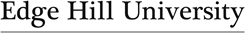 EVALUATIONEvaluation of pupils’ learning:Next steps:e.g. how to address misconceptions, providing increased challenge or support, use of different resources or modelling techniques.Evaluation of teaching:Next steps:e.g. subject knowledge, teaching strategies, behaviour management.Date:Class: Year 2Subject/topic: Computing – AlgorithmsTime: 10.30 –11.30Prior knowledge: Children have written algorithms as an unplugged activity. They have designed Bee-bot mats for today.Prior knowledge: Children have written algorithms as an unplugged activity. They have designed Bee-bot mats for today.Prior knowledge: Children have written algorithms as an unplugged activity. They have designed Bee-bot mats for today.Prior knowledge: Children have written algorithms as an unplugged activity. They have designed Bee-bot mats for today.Outcomes:what composite knowledge/ skills do you want children to achieve?Children will write an algorithm to program a Bee-bot, test the algorithm and debug it.Assessment: ObservationOutcomes:what composite knowledge/ skills do you want children to achieve?Children will write an algorithm to program a Bee-bot, test the algorithm and debug it.Assessment: ObservationOutcomes:what composite knowledge/ skills do you want children to achieve?Children will write an algorithm to program a Bee-bot, test the algorithm and debug it.Assessment: ObservationOutcomes:what composite knowledge/ skills do you want children to achieve?Children will write an algorithm to program a Bee-bot, test the algorithm and debug it.Assessment: ObservationLearning objectives:Substantive & disciplinary knowledgeTo design a route-based algorithmTo program a device with the algorithm and test itTo debug the algorithm and ensure it is accurate.Learning objectives:Substantive & disciplinary knowledgeTo design a route-based algorithmTo program a device with the algorithm and test itTo debug the algorithm and ensure it is accurate.Learning objectives:Substantive & disciplinary knowledgeTo design a route-based algorithmTo program a device with the algorithm and test itTo debug the algorithm and ensure it is accurate.Learning objectives:Substantive & disciplinary knowledgeTo design a route-based algorithmTo program a device with the algorithm and test itTo debug the algorithm and ensure it is accurate.Key vocabulary:Algorithm, program, execute, test, debugKey vocabulary:Algorithm, program, execute, test, debugResources: Bee-bots, Children’s Bee-bot mats, algorithm cards, Bee- bot placeholders, worksheets for recording algorithms, programmer hats, debugger hatsResources: Bee-bots, Children’s Bee-bot mats, algorithm cards, Bee- bot placeholders, worksheets for recording algorithms, programmer hats, debugger hatsPredicted misconceptions:Children must enter the algorithm as it is written and not change it. Children cannot pick up the Bee-bot if the program goes wrongPredicted misconceptions:Children must enter the algorithm as it is written and not change it. Children cannot pick up the Bee-bot if the program goes wrongRisk assessment:Children moving between the carpet and tables needs to be controlled. Children using Beebots with batteries – check battery compartmentsare closed securely.Risk assessment:Children moving between the carpet and tables needs to be controlled. Children using Beebots with batteries – check battery compartmentsare closed securely.SEQUENCE OF TEACHING & LEARNING	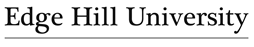 SEQUENCE OF TEACHING & LEARNING	SEQUENCE OF TEACHING & LEARNING	SEQUENCE OF TEACHING & LEARNING	SEQUENCE OF TEACHING & LEARNING	Timing:consider pace of lesson.Role of the teacher & support staff:e.g. key questions, retrieval of prior learning, modelling and explanations, checkingunderstanding, consider cognitive overload, effective use of additional adults, behaviour for learning.Children’s steps in learning:what will the children be doing? Learn, practise and apply component steps.Adaptive teaching:consider adaptive strategies to support all pupils (including stretch and challenge & SEND), consider resources.Checking what children know, understand and can do:Key questions inc. hinge and retrieval/recall, assessment of outcomes.Pre- lessonEnsure Bee-bot mats are laid on the tables, worksheets for each child and Bee-bots are charged.10.30On the carpet, ask children to recall learning.Children answer the questions posed.What is an algorithm? How did we use algorithms last lesson? What do the instructions in analgorithm need to be?10.35Explain children are to write an algorithm to move the Bee-bot from their start point on their map, to the end point. They need to navigate Bee-bot around any obstacles. Model the process for the children using a map on the whiteboard. Ask the children what the first instructions will be and collectively compile the algorithm.Write the instructions next to the map with the symbols.Children listenChildren offer suggestions about each step in the instructions.Children can use either words or symbols for their algorithmChildren working with the TA will be able to use algorithmdirection cards.Questions about the directions.SEQUENCE OF TEACHING & LEARNING	SEQUENCE OF TEACHING & LEARNING	SEQUENCE OF TEACHING & LEARNING	SEQUENCE OF TEACHING & LEARNING	SEQUENCE OF TEACHING & LEARNING	Timing:consider pace of lesson.Role of the teacher & support staff:e.g. key questions, retrieval of prior learning, modelling and explanations, checkingunderstanding, consider cognitive overload, effective use of additional adults, behaviour for learning.Children’s steps in learning:what will the children be doing? Learn, practise and apply component steps.Adaptive teaching:consider adaptive strategies to support all pupils (including stretch and challenge & SEND), consider resources.Checking what children know, understand and can do:Key questions inc. hinge and retrieval/recall, assessment of outcomes.10.45Give directions to move to the tables and begin work. Monitor and observe progress, supporting as needed.Hand out algorithm cards/ placeholder Bee-bots as needed.Children move to their tables and apply their knowledge of algorithms to write the algorithm, using the map and worksheet.Some children will need a placeholder Bee-bot card to work with their map. Some children may need algorithm cards tosupport them, rather than the worksheetCheck that children write an algorithm for their route (LO1)11.00Explain that children need to test if their algorithm works. Ask children how the Bee-bot works. Rules: children must program the Bee-bot exactly as it is written in the algorithm – do not make changes; once they have pressed Go, they cannot touch the Beebot – if it goes somewhere unexpected, write this down on your algorithm – what do you need to change to make the algorithm work?Explain the roles for the children – one is the programmer, the otherwrote the algorithm and is theChildren work in pairs and put on their programmer/ debugger hats. One programs the algorithm into the Bee-bot, the other (child who wrote the algorithm) checks to see if the algorithm works. If it does not work, they note down when the algorithm went wrong and correct it (debugging).Some children will work in a small group with the TA. TA should not program the Beebot for the children.What do each of the buttons do on the Bee- bot? Which button must we press before we program the Bee-bot? Why?Check that children are programming, testing and debugging the algorithm (LO2&3) Make notes on your assessment grid: have children written an algorithm? Have theyprogrammed a deviceSEQUENCE OF TEACHING & LEARNING	SEQUENCE OF TEACHING & LEARNING	SEQUENCE OF TEACHING & LEARNING	SEQUENCE OF TEACHING & LEARNING	SEQUENCE OF TEACHING & LEARNING	Timing:consider pace of lesson.Role of the teacher & support staff:e.g. key questions, retrieval of prior learning, modelling and explanations, checkingunderstanding, consider cognitive overload, effective use of additional adults, behaviour for learning.Children’s steps in learning:what will the children be doing? Learn, practise and apply component steps.Adaptive teaching:consider adaptive strategies to support all pupils (including stretch and challenge & SEND), consider resources.Checking what children know, understand and can do:Key questions inc. hinge and retrieval/recall, assessment of outcomes.debugger (programmer & debugger hats for the children). They will swap roles at the mid- point. After 10 minutes, swap the roles.with an algorithm? Have they traced the code and identified bugs? Have they corrected any bugs? You will be able to observe and askchildren questions about their processes.11.20Bring the children back to the carpet and check progress through questioning.Children answer questions about their testing procedures and algorithms.Why do we test our algorithms? What kind of errors did we find in our algorithms? What can we learn from the errors we found? How did our algorithms help us to program aBeebot?